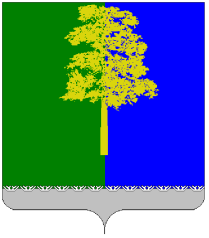 Муниципальное образование Кондинский районХанты-Мансийского автономного округа – ЮгрыАДМИНИСТРАЦИЯ КОНДИНСКОГО РАЙОНАУПРАВЛЕНИЕ ОБРАЗОВАНИЯ

ПРИКАЗ от «29» марта 2021 года                                                                                                 №182пгт. МеждуреченскийО внесении дополнений в приказ управления образования от 3 марта 2021 г.№129 «Об аккредитации граждан в качестве общественных наблюдателей за процедурами проведения Всероссийских проверочных работ на территории Кондинского района в 2021 году»На основании ходатайства директора МКОУ Леушинской СОШ от 26 марта 2021 г. №165, приказываю:Внести изменения в приказ управления образования администрации Кондинского района от 3 марта 2021 г. №129 «Об аккредитации граждан в качестве общественных наблюдателей за процедурами проведения Всероссийских проверочных работ на территории Кондинского района в 2021 году» (далее – приказ управления образования): дополнить список граждан, аккредитованных в качестве общественных наблюдателей за процедурами проведения Всероссийских проверочных работ в общеобразовательных организациях Кондинского района в 2021 году, утвержденный п.1 приказа управления образования следующими строками:Контроль исполнения приказа оставляю за собой.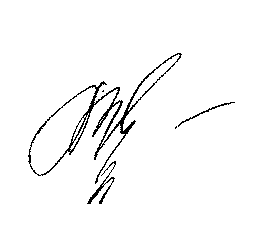 Исполняющий обязанностиначальника управления образования                                                                      М.А. Козлова  №ФИОМесто работы, должностьОбразовательная организация, в которой планируется участие общественного наблюдателя80.Налдеева Виктория ВалентиновнаМКОУ Леушинская СОШ, библиотекарь МКОУ Леушинская СОШ81.Дементьянова Татьяна ВасильевнаМКОУ Леушинская СОШ, лаборантМКОУ Леушинская СОШ82.Смирнова Наталья АлександровнаМКОУ Леушинская СОШ, секретарь учебной частиМКОУ Леушинская СОШ